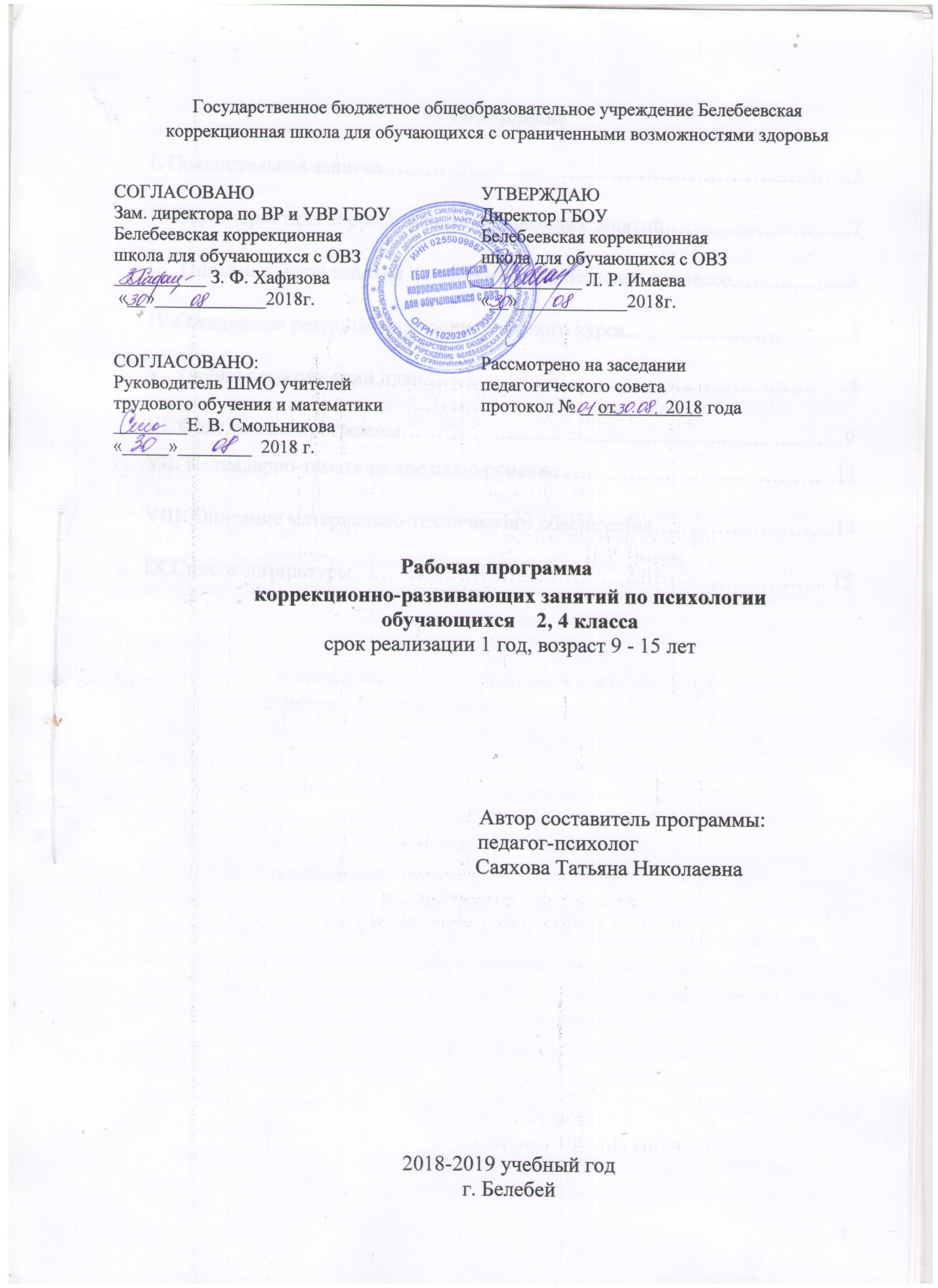 ОглавлениеI. Пояснительная записка…………………………………………………………3II. Характеристика коррекционно-развивающих занятий……………………...7 III. Описание места занятий в учебно-воспитательном процессе……………..8IV.Ожидаемые результаты освоения учебного курса………………………….8V. Учебно-тематический план …………….……………………………………..9VI. Содержание программы……………...............................................................9 VII. Календарно-тематическое планирование…………………………………11VIII. Описание материально-технического обеспечения……………………..14IX.Список литературы………………………………..………………………....15Пояснительная запискаПрограмма разработана в соответствии с федеральным государственным образовательным стандартом начального общего образования для детей с легкой умственной отсталостью.  Она  направлена на создание системы комплексной помощи в освоении основной образовательной программы начального общего образования, коррекцию недостатков в психическом развитии обучающихся,  их социальную адаптацию и оказание помощи детям образовательных потребностей и способностей обучающихся.Актуальность программы. В настоящее время категория детей с умственной отсталостью  достаточно глубоко и всесторонне изучена как с клинической, так и с психолого – педагогической стороны.  Многие авторы, изучавшие возможности обучения детей с  умственной отсталостью   (Т. В. Егорова, Г. И. Жаренкова, В. И. Лубовский, Н. А. Никашина, Р. Д. Тригер, Н. А. Цыпина, С. Г. Шевченко, У. В. Ульенкова и др.) отмечали, что в зависимости от происхождения (церебрального, конституционального, соматогенного, психогенного)  психическое развития дает разные варианты отклонений в познавательной деятельности, эмоционально-волевой, личностной сфере и в поведении.Так, к специфическим особенностям познавательной деятельности относятся ограниченный запас общих сведений и представлений, бедный словарь, замедленность восприятия, нарушение всех видов памяти, отсутствует умение использовать вспомогательные средства для запоминания, потребность в более длительном периоде для приема и переработки сенсорной информации. Нарушения интеллектуальной деятельности, безусловно, сказываются на учебной деятельности: слабая регуляция произвольной деятельности, низкий навык контроля и самоконтроля приводят к неумению спланировать свою деятельность, довести ее до  конца, сравнить и оценить результаты. Недостаточное понимание материала приводит к замене многих логических связей механическими. В результате приобретаемые знания часто бессистемны, поверхностны, долго автоматизируются, быстро забываются, не используются в новых ситуациях. Несформированность  навыков интеллектуальной и учебной деятельности сопровождается нарушением внимания, повышенной истощаемостью и, соответственно,  низкой работоспособностью. Другой  аспект – ограниченный   объем знаний, отставание в формировании умственных операций, недоразвитие всех сторон речи, близкую конфликтную готовность и неумение разрешать напряженные ситуации, недостаточно критичное отношение к себе, несформированность личностного сопереживания происходящего, ослабления волевой регуляции поведения. В условиях специального  учреждения недостаточность познавательной деятельности усугубляется не только  эмоционально – волевой незрелостью, несформированностью школьной мотивации, частым психопатоподобным  поведением, но и длительной социальной депривацией. Необходимо учитывать также, что многие обучающиеся  наблюдаются у детского психиатра по поводу синдрома психомоторной возбудимости, неврозоподобных, психоподобных, что, в свою очередь, накладывает негативный отпечаток на их общее соматовегетативное состояние. 	На решение и предупреждение этих проблем должны быть направлены  медицинские, психологические, педагогические и социальные  мероприятия по сопровождению воспитанников с проблемами в развитии. Для развития механизмов компенсации и социальной интеграции каждого обучающегося  программа предполагает индивидуально – ориентированный подход в психолого – педагогическом  и медико – социальном  сопровождении, то есть  учет  состояния соматического и нервно – психического  здоровья, возрастных  и индивидуальных особенностей, уровня актуального и потенциального  развития.Программа коррекционной работы предусматривает создание специальных условий обучения и воспитания, позволяющих учитывать особые образовательные потребности детей с умственной отсталостью посредством индивидуализации и дифференциации  образовательного процесса.     Программа коррекционной работы обеспечивает:Своевременное выявление детей с трудностями адаптации, обусловленными ограниченными возможностями здоровья;Определение особых образовательных потребностей детей с ограниченными возможностями здоровья, детей – инвалидов;Определение особенностей организации образовательного процесса для рассматриваемой категории детей в соответствии с индивидуальными особенностями каждого ребёнка, структурой нарушения развития и степенью его выраженности;Создание условий, способствующих освоению детьми с ограниченными возможностями здоровья основной образовательной программы начального общего образования и их интеграции в образовательном учреждении;Осуществление индивидуально ориентированной психолого – медико – педагогической  помощи  детям с ограниченными возможностями здоровья с учётом особенностей психического и (или) физического развития, индивидуальных возможностей детей (в соответствии с рекомендациями психолог – медико – педагогической  комиссии);Разработку и реализацию индивидуальных учебных планов,  организацию индивидуальных и (или) групповых занятий для детей с выраженным нарушением в физическом и (или) психическом развитии;Обеспечение возможности обучения и воспитания по дополнительным образовательным программам и получения дополнительных образовательных коррекционных услуг;Реализацию системы мероприятий по социальной адаптации детей с ограниченными возможностями здоровья;Особенность данной программы  состоит в том, что в ней подобран и систематизирован материал в соответствии с общепринятыми основными этапами коррекционного обучения и програмными требованиями в коррекционной школе для обучающихся с ОВЗ. Содержание программы составлено  с учетом  специфических образовательных  потребностей обучающихся с умственной отсталостью (интеллектуальными нарушениями) возрастных, психофизиологических особенностей.Цель программы – создание благоприятных социально-психологических условий для развития  личности обучающихся, успешному усвоению программного материала специальной коррекционной школы для обучающихся с ОВЗ.Задачи программы:формирование социально приемлемых форм поведения; сведение к минимуму проявлений деструктивного поведения: крик, агрессия;формирование учебной мотивации;стимуляция сенсорно-перцептивных, и интеллектуальных процессов;гармонизация психоэмоционального состояния, формирование позитивного отношения к своему «Я»;повышение уверенности в себе;коррекция отдельных сторон психической деятельности;и личностной сферы; самоагрессии, стереотипии и др.формирование навыков самоконтроля и самообслуживания;развитие способности к эмпатии, сопереживанию; формирование продуктивных видов взаимоотношений с окружающими; формирование и развитие навыков социального поведения.Основные принципы программы:Комплексность – взаимодействие разных специалистов в ходе изучения ребенка. Целостность – учет  взаимосвязи и взаимообусловленности различных сторон психической организации ребенка: интеллектуальной, эмоционально – волевой, мотивационной.Структурно – динамический  подход –  выявление и учет первичных и вторичных отклонений в развитии, факторов, оказывающих доминирующее воздействие на развитие ребенка, что позволяет определить механизмы компенсации, влияющие на процесс обучения.Онтогенетический подход – учет  индивидуальных особенностей ребенка.Антропологический подход – учет  возрастных особенностей ребенка.Активность – широкое  использование в ходе занятий самостоятельной практической деятельности ребенка.Доступность – основное   значение имеет выявление этапа, на котором возникли сложности в обучении, определение имеющихся знаний, необходимых для изучения  нового, подбор методов, приемов, средств, соответствующих возможностям ребенка. Гуманность – любое  решение должно приниматься только в интересах ребенка. Оптимизм – вера  в возможность развития и обучения ребенка, установка на положительный результат обучения и воспитания. II. Характеристика коррекционно-развивающих занятийМотивировать детей к самопознанию и познанию других людей, пробудить у них интерес к внутреннему миру человека; расширение пассивного и активного психологического словаря учащихся. Обучение детей поиску внутренних ресурсов для разрешения конфликтных ситуаций, формирование адекватной установки в отношении школьных трудностей - установки преодоления.Обучение детей умению находить достоинства в самих себе и в других людях, повышение самоуважения,  распознавания эмоциональных состояний по мимике, жестам, голосу, осознанию двойственности, амбивалентности чувств, умению принимать во внимание чувства другого человека в конфликтных ситуациях. Помощь в осознании своего развития как движения от неумения, незнания к умению, знанию, формирование стремления к реализации своих способностей. Формирование умения выделять личностные качества партнёров по общению. Обучение детей умению видеть собственные недостатки и принимать их, а также умению принимать недостатки других людей. Понимать взаимосвязи между поступками людей и опытом предыдущей жизни, умению осознавать последствия своих поступков и поступков других людей. Помочь в осознании детьми идеалов «Я», ценности, уникальности собственного «Я» и «Я» каждого человека, общности с другими людьми, возможности своего личностного роста и личностного роста каждого человека.III. Описание места занятий в учебно-воспитательном процессеКонтингент обучающихся: коррекционно-развивающие занятия проводятся для обучающихся 3, 4 класса с легкой и умеренной степенью умственной отсталости.Объем часов: программа рассчитана на 1 год. Групповые занятия проводятся  1 час в неделю, 35 часов в год.IV.Ожидаемые результаты освоения учебного курсаВ результате реализации программы мы ожидаем улучшения физического и психического здоровья обучающихся, развитие  их познавательной сферы, устной и письменной речи, формирование прочных учебных знаний, умений и навыков, положительных качеств личности, улучшения детского самоконтроля и саморегуляции, снижения уровня агрессивности и тревожности. Баланс между различными частями «Я» человека, между физическим, интеллектуальным, и коммуникативным аспектами, и успешной социальной адаптацией.V. Учебно – тематический план.VI. Содержание программыОбследование детей (на начало года) 1.Диагностика  психических процессов (память, внимание, запоминания, мышление, восприятия, речь).2.Диагностика эмоционально – волевой сферы.3.Диагностика коммуникативных навыков.     4.Диагностика мелкой моторики и графической деятельности.5.Диагностика сформированности пространственных представлений.     6.Диагностика интеллектуального развития.7.Определения типа мотивации, специфику межличностного взаимодействия, личностных особенностей.  Мои чувстваОбучение умению распознавать и описывать свои чувства и чувства других людей. Ознакомление с эмоциями радости, страха, гнева. Обучение пониманию относительности в оценке чувств.Чем люди отличаются друг от другаОзнакомить детей с понятием «качество людей». Помочь детям исследовать свои качества, изучить свои особенности.Какой Я- какой Ты Помочь детям осознать наличие у себя различных положительных качеств. Учить находить положительные качества во всех людях. Кто я? Мои силы, мои возможности Помочь детям усвоить понятие «способности», исследовать свои способности и возможности. Помочь каждому ребенку осознать свою уникальность и неповторимость.Я расту, я изменяюсьПомочь       детям       научиться       осознавать  происходящие в них изменения. Помочь детям научиться      планировать      цели      и      пути самоизменения.Обследование детей (на конец  года) Диагностика  психических процессов (память, внимание, запоминания, мышление, восприятия, речь).Диагностика эмоционально – волевой сферы.Диагностика коммуникативных навыков.Диагностика мелкой моторики и графической деятельности.Диагностика сформированности пространственных представлений.Диагностика интеллектуального развития.Определения типа мотивации, специфику межличностного взаимодействия, личностных особенностей.VII. Календарно-тематическое планированиеVIII. Описание материально-технического обеспеченияКоррекционно-развивающие занятий по психологии  организованы в кабинете № 101.  В кабинете имеются: доска учебная, комплект школьной мебели, стол ученический (3 шт.), стулья (8 шт.), стол преподавателя (1 шт.), стул преподавателя (1 шт.). Диагностические методики, наглядно-дидактический материал. Демонстрационный материал в соответствии с основными темами программы коррекционно-развивающих занятий. Компьютер для демонстрации презентаций, программное обеспечение системы Multikid для развивающих занятий. IX.Список литературы       Сиротюк А.Л. Коррекция обучения и развития школьников. – М., 2002.Тихомирова Л. Ф.:.«Упражнения на каждый день: логика для младших школьников».- Ярославль, «Академия развития», «Академия К» 1998 г. ИстратоваХухлаева О.В. Тропинка к своему Я: уроки психологии в начальной школе  (1-4). - М.: «Генезис», 2006.Шилова Т.А., Психодиагностика и коррекция детей с отклонениями в поведении. – М.: Айрис дидактика, 2005Шмидт В.В. Диагностико-коррекционная работа с младшими школьниками.- М.: ТЦ Сфера,2005.№Тема Всего часовТеоретические занятияПрактические занятия1Обследование детей (на начало года)6 часов6 часов2Мои чувства8 часов1час7 часов3Чем люди отличаются друг от друга2 часов       2часа4Какой Я- какой Ты2 часов2 часа5Кто я? Мои силы, мои возможности9 часов9 часов6Я расту, я изменяюсь2часа2 часа7Обследование детей (на конец года)6 часов6 часов8Всего35 часов1 часа34 часа№п/пназвание раздела (количество часов)№ занятия тема занятиятип занятия и форма планируемая дата проведенияфактическая дата проведения1Обследование детей на начало года 6часов1.психические процессы2.эмоционально – волевая сфера. 3.коммуникатив навыки4.мелкая моторика и графическая деятельностьсформированность пространственных представлений.5.интеллектуальное развитиемотивация, 6.межличностное взаимодействие, личностных особенностей.Диагностич. Индивид. Диагност. Индивид.Диагност. индивид.диагностическое, индивидуальноедиагностическое, индивид.диагностическое, индивидуальное04.09.1811.09.1818.09.1825.09.1802.10.1809.10.172Мои чувства7. Знакомство. Ведение в мир психологии8. Радость. Что такое мимика?9. Радость. Как ее доставить другомучеловеку?10. Жесты11. Радость можно передатьприкосновениемможно подарить взглядом12. Страх, его относительность13. Как справиться со страхом14. Гнев. С какими чувствами он дружит?групповыеобсуждениягрупповые,подгрупповоеподгрупповоеподгрупповоеподгрупповоеподгрупповоеподгрупповое16.10.1823.10.1806.11.1813.11.1820.11.1827.11.1804.12.1811.12.183Чем люди отличаются друг от друга15.Качества людей16.Люди отличаются  друг от друга своимикачествамиИндивидуальноеподгрупповое18.12.1825.12.184Какой Я- какой Ты17. Какой Я? 18. Какой ты?индивидуальное индивидуальное15.01.1922.01.195Кто я ? Мои силы, мои возможности 19.Кто я?20.Какой я- большой или маленький?21.Мои способности22.Мой выбор. 23.Мой внутренний мир24Уникальность моего  внутреннего мира,25Уникальность твоего внутреннего мира 26. Кого я могу впустить в свой внутренний мир?27.Что значит верить?Индивидуально-подгрупповоеИндивидуально-подгрупповое Индивидуально-подгрупповоеИндивидуальноеИндивидуальноеИндивидуальноеИндивидуально-подгрупповоеИндивидуально-подгрупповоеИндивидуально-подгрупповое29.01.1905.02.1912.02.1919.02.1926.02.1905.03.1912.03.1919.03.1902.04.196Я расту, я изменяюсь28. Я изменяюсь29. Как разрешать конфликты мирнымпутем?Группов.групповые,обсуждения09.04.1916.04.197Обследование детей (на конец года)30.психические процессы31.эмоционально – волевая сфера коммуникативные навыки32.мелкая моторика и графическая деятельность33.сформированность пространственных представлений.34.интеллектуальное развитиемотивация 35.межличностное взаимодействие, личностных особенностей.диагностическое, индивидуальное диагностическое, индивидуальное диагностическое, индивидуальное диагностическое, индивидуальное диагностическое, индивидуальное диагностическое, индивидуальное 23.04.1930.04.1907.05.1914.05.1921.05.1928.05.198Всего3535